PERSONNEL MATTERS –Changes/AdditionsPIKE COUNTY HIGHApprove hiring of Kayla S. Driggers, Physical Education TeacherApproved hiring Dr. Corette Gholston, English Teacher, contingent on her teaching certificate renewalApproved hiring Wayne Duckworth, Music TeacherApproved voluntary transfer of Winter Simms, English Teacher to Special Education Teacher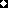 